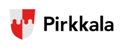 			OmatarkastuslomakeKohteen tiedotKohteen osoiteKohteen osoiteKohteen osoiteKohteen osoiteLupatunnusKohteen tiedotVastaava työnjohtajaVastaava työnjohtajaVastaava työnjohtajaVastaava työnjohtajaPuhelinKohteen tiedotKohteen vastaavana työnjohtajana olen tarkastanut rakennushankkeen määräysten mukaisuuden ja kuittaan tarkastukseni seuraavasti:Kohteen vastaavana työnjohtajana olen tarkastanut rakennushankkeen määräysten mukaisuuden ja kuittaan tarkastukseni seuraavasti:Kohteen vastaavana työnjohtajana olen tarkastanut rakennushankkeen määräysten mukaisuuden ja kuittaan tarkastukseni seuraavasti:Kohteen vastaavana työnjohtajana olen tarkastanut rakennushankkeen määräysten mukaisuuden ja kuittaan tarkastukseni seuraavasti:Kohteen vastaavana työnjohtajana olen tarkastanut rakennushankkeen määräysten mukaisuuden ja kuittaan tarkastukseni seuraavasti:AsiakirjatSeuraavat hankkeen asiakirjat on viety Lupapisteeseen: (paperilla käsiteltyjen lupien osalta toimitetaan asiakirjat rakennusvalvontaviranomaiselle paperisina)- rasti kohdassa 1 tarkoittaa, että hanke täyttää asetetun vaatimuksen- rasti kohdassa 2 tarkoittaa, että tälle hankkeelle ei ole tällaista vaatimustaSeuraavat hankkeen asiakirjat on viety Lupapisteeseen: (paperilla käsiteltyjen lupien osalta toimitetaan asiakirjat rakennusvalvontaviranomaiselle paperisina)- rasti kohdassa 1 tarkoittaa, että hanke täyttää asetetun vaatimuksen- rasti kohdassa 2 tarkoittaa, että tälle hankkeelle ei ole tällaista vaatimustaSeuraavat hankkeen asiakirjat on viety Lupapisteeseen: (paperilla käsiteltyjen lupien osalta toimitetaan asiakirjat rakennusvalvontaviranomaiselle paperisina)- rasti kohdassa 1 tarkoittaa, että hanke täyttää asetetun vaatimuksen- rasti kohdassa 2 tarkoittaa, että tälle hankkeelle ei ole tällaista vaatimustaSeuraavat hankkeen asiakirjat on viety Lupapisteeseen: (paperilla käsiteltyjen lupien osalta toimitetaan asiakirjat rakennusvalvontaviranomaiselle paperisina)- rasti kohdassa 1 tarkoittaa, että hanke täyttää asetetun vaatimuksen- rasti kohdassa 2 tarkoittaa, että tälle hankkeelle ei ole tällaista vaatimustaSeuraavat hankkeen asiakirjat on viety Lupapisteeseen: (paperilla käsiteltyjen lupien osalta toimitetaan asiakirjat rakennusvalvontaviranomaiselle paperisina)- rasti kohdassa 1 tarkoittaa, että hanke täyttää asetetun vaatimuksen- rasti kohdassa 2 tarkoittaa, että tälle hankkeelle ei ole tällaista vaatimustaAsiakirjat12Asiakirjatvastaavan työnjohtaja ilmoitusvastaavan työnjohtaja ilmoitusvastaavan työnjohtaja ilmoitusAsiakirjatkvv-työnjohtajan ilmoituskvv-työnjohtajan ilmoituskvv-työnjohtajan ilmoitusAsiakirjativ-työnjohtajan ilmoitusiv-työnjohtajan ilmoitusiv-työnjohtajan ilmoitusAsiakirjatperustamistapalausunto / pohjarakennesuunnitelmaperustamistapalausunto / pohjarakennesuunnitelmaperustamistapalausunto / pohjarakennesuunnitelmaAsiakirjatrakennesuunnitelmatrakennesuunnitelmatrakennesuunnitelmatAsiakirjatvv-suunnitelmatvv-suunnitelmatvv-suunnitelmatAsiakirjativ-suunnitelmativ-suunnitelmativ-suunnitelmatAsiakirjatpääpiirustusten rakennusaikaiset muutokset (RAM)pääpiirustusten rakennusaikaiset muutokset (RAM)pääpiirustusten rakennusaikaiset muutokset (RAM)Asiakirjatkohteelle on myönnetty rakennusaikaisten muutosten lupa (RM)kohteelle on myönnetty rakennusaikaisten muutosten lupa (RM)kohteelle on myönnetty rakennusaikaisten muutosten lupa (RM)Asiakirjataloituskokouksen pöytäkirjaaloituskokouksen pöytäkirjaaloituskokouksen pöytäkirjaAsiakirjatsijaintikatselmussijaintikatselmussijaintikatselmusAsiakirjatvastaavan työnjohtajan rakennustyön tarkastusasiakirjavastaavan työnjohtajan rakennustyön tarkastusasiakirjavastaavan työnjohtajan rakennustyön tarkastusasiakirjaAsiakirjatkvv-työn tarkastusasiakirjakvv-työn tarkastusasiakirjakvv-työn tarkastusasiakirjaAsiakirjativ-työn tarkastusasiakirjaiv-työn tarkastusasiakirjaiv-työn tarkastusasiakirjaAsiakirjatilmanvaihdon mittaus- ja säätöpöytäkirjailmanvaihdon mittaus- ja säätöpöytäkirjailmanvaihdon mittaus- ja säätöpöytäkirjaAsiakirjatsähköasennusten käyttöönottotarkastuksen pöytäkirjasähköasennusten käyttöönottotarkastuksen pöytäkirjasähköasennusten käyttöönottotarkastuksen pöytäkirjaAsiakirjatvesijohtojen painekoetodistusvesijohtojen painekoetodistusvesijohtojen painekoetodistusAsiakirjatilmatiiveysmittausraporttiilmatiiveysmittausraporttiilmatiiveysmittausraporttiAsiakirjatpäivitetty energiatodistuspäivitetty energiatodistuspäivitetty energiatodistusAsiakirjatmaalämmön porausraporttimaalämmön porausraporttimaalämmön porausraporttiAsiakirjatkohteeseen on laadittu käyttö- ja huolto-ohje (ei viedä Lupapisteeseen)kohteeseen on laadittu käyttö- ja huolto-ohje (ei viedä Lupapisteeseen)kohteeseen on laadittu käyttö- ja huolto-ohje (ei viedä Lupapisteeseen)Työmaa-tarkastuksetKohteen vastaavana työnjohtajana olen tarkastanut kohteen mm. seuraavilta osin:Rakennuksen ulkopuoli- rasti kohdassa 1 tarkoittaa, että hanke täyttää asetetun vaatimuksen- rasti kohdassa 2 tarkoittaa, että tälle hankkeelle ei ole tällaista vaatimustaKohteen vastaavana työnjohtajana olen tarkastanut kohteen mm. seuraavilta osin:Rakennuksen ulkopuoli- rasti kohdassa 1 tarkoittaa, että hanke täyttää asetetun vaatimuksen- rasti kohdassa 2 tarkoittaa, että tälle hankkeelle ei ole tällaista vaatimustaKohteen vastaavana työnjohtajana olen tarkastanut kohteen mm. seuraavilta osin:Rakennuksen ulkopuoli- rasti kohdassa 1 tarkoittaa, että hanke täyttää asetetun vaatimuksen- rasti kohdassa 2 tarkoittaa, että tälle hankkeelle ei ole tällaista vaatimustaKohteen vastaavana työnjohtajana olen tarkastanut kohteen mm. seuraavilta osin:Rakennuksen ulkopuoli- rasti kohdassa 1 tarkoittaa, että hanke täyttää asetetun vaatimuksen- rasti kohdassa 2 tarkoittaa, että tälle hankkeelle ei ole tällaista vaatimustaKohteen vastaavana työnjohtajana olen tarkastanut kohteen mm. seuraavilta osin:Rakennuksen ulkopuoli- rasti kohdassa 1 tarkoittaa, että hanke täyttää asetetun vaatimuksen- rasti kohdassa 2 tarkoittaa, että tälle hankkeelle ei ole tällaista vaatimustaTyömaa-tarkastukset12Työmaa-tarkastuksetosoitenumero on asennettu paikoilleen (katujen / teiden risteyksessä oleviin rakennuksiin asennetaan ympäröivien katujen / teiden numero- ja nimikilvet; numerokilvet mielellään valaistuina)osoitenumero on asennettu paikoilleen (katujen / teiden risteyksessä oleviin rakennuksiin asennetaan ympäröivien katujen / teiden numero- ja nimikilvet; numerokilvet mielellään valaistuina)osoitenumero on asennettu paikoilleen (katujen / teiden risteyksessä oleviin rakennuksiin asennetaan ympäröivien katujen / teiden numero- ja nimikilvet; numerokilvet mielellään valaistuina)Työmaa-tarkastuksetkiinteistön liittymään on asennettu numeroviittakiinteistön liittymään on asennettu numeroviittakiinteistön liittymään on asennettu numeroviittaTyömaa-tarkastuksetkiinteistön jäteastia(t) on asennettu paikoilleenkiinteistön jäteastia(t) on asennettu paikoilleenkiinteistön jäteastia(t) on asennettu paikoilleenTyömaa-tarkastuksetnimellä ja osoitemerkinnällä varustettu postilaatikko on asennettu paikoilleennimellä ja osoitemerkinnällä varustettu postilaatikko on asennettu paikoilleennimellä ja osoitemerkinnällä varustettu postilaatikko on asennettu paikoilleenTyömaa-tarkastuksettalotikas ja piipulle johtava lapetikas on asennettu paikoilleentalotikas ja piipulle johtava lapetikas on asennettu paikoilleentalotikas ja piipulle johtava lapetikas on asennettu paikoilleenTyömaa-tarkastuksetsavupiipun pituus on vähintään YM:n savupiippuasetuksen 10 §:n mukainensavupiipun pituus on vähintään YM:n savupiippuasetuksen 10 §:n mukainensavupiipun pituus on vähintään YM:n savupiippuasetuksen 10 §:n mukainenTyömaa-tarkastuksetkorkealle savupiipulle on asennettu nuohoustaso, jonka yläpinta on korkeintaan 1200 mm piipun yläpinnastakorkealle savupiipulle on asennettu nuohoustaso, jonka yläpinta on korkeintaan 1200 mm piipun yläpinnastakorkealle savupiipulle on asennettu nuohoustaso, jonka yläpinta on korkeintaan 1200 mm piipun yläpinnastaTyömaa-tarkastuksetvesikatolle on asennettu kulkuväylien yläpuolelle lumiesteetvesikatolle on asennettu kulkuväylien yläpuolelle lumiesteetvesikatolle on asennettu kulkuväylien yläpuolelle lumiesteetTyömaa-tarkastuksetmaanpinta rakennuksen seinustoilla on muotoiltu n. 3 metrin matkalta seinustalta poispäin viettäväksi vähintään 1:20 kaltevuudessamaanpinta rakennuksen seinustoilla on muotoiltu n. 3 metrin matkalta seinustalta poispäin viettäväksi vähintään 1:20 kaltevuudessamaanpinta rakennuksen seinustoilla on muotoiltu n. 3 metrin matkalta seinustalta poispäin viettäväksi vähintään 1:20 kaltevuudessaTyömaa-tarkastuksetpihamaan kallistuksissa on huomioitu pintavesien poisjohtaminen siten, että vesiä ei johdeta naapuritontille (rajalle esim. ojanne)pihamaan kallistuksissa on huomioitu pintavesien poisjohtaminen siten, että vesiä ei johdeta naapuritontille (rajalle esim. ojanne)pihamaan kallistuksissa on huomioitu pintavesien poisjohtaminen siten, että vesiä ei johdeta naapuritontille (rajalle esim. ojanne)Työmaa-tarkastuksetRakennuksen sisäpuoli- rasti kohdassa 1 tarkoittaa, että hanke täyttää asetetun vaatimuksen- rasti kohdassa 2 tarkoittaa, että tälle hankkeelle ei ole tällaista vaatimustaRakennuksen sisäpuoli- rasti kohdassa 1 tarkoittaa, että hanke täyttää asetetun vaatimuksen- rasti kohdassa 2 tarkoittaa, että tälle hankkeelle ei ole tällaista vaatimustaRakennuksen sisäpuoli- rasti kohdassa 1 tarkoittaa, että hanke täyttää asetetun vaatimuksen- rasti kohdassa 2 tarkoittaa, että tälle hankkeelle ei ole tällaista vaatimustaRakennuksen sisäpuoli- rasti kohdassa 1 tarkoittaa, että hanke täyttää asetetun vaatimuksen- rasti kohdassa 2 tarkoittaa, että tälle hankkeelle ei ole tällaista vaatimustaRakennuksen sisäpuoli- rasti kohdassa 1 tarkoittaa, että hanke täyttää asetetun vaatimuksen- rasti kohdassa 2 tarkoittaa, että tälle hankkeelle ei ole tällaista vaatimustaTyömaa-tarkastukset12Työmaa-tarkastuksetjokaisesta asuinhuoneesta on vähintään kaksi poistumisreittiä, joista vähintään toinen on virallinen uloskäytävä, jolloin toinen poistumistie voi olla varatie esim. avattava ikkuna. Varatien pystysuuntaisen luukun tai ikkunan vapaa aukko on korkeudeltaan vähintään 600 millimetriä ja leveydeltään 500 millimetriä, kuitenkin niin, että korkeuden ja leveyden summa on vähintään 1 500 millimetriä. Vaakasuoran luukun vapaa aukko on vähintään 600 x 600 millimetriä.jokaisesta asuinhuoneesta on vähintään kaksi poistumisreittiä, joista vähintään toinen on virallinen uloskäytävä, jolloin toinen poistumistie voi olla varatie esim. avattava ikkuna. Varatien pystysuuntaisen luukun tai ikkunan vapaa aukko on korkeudeltaan vähintään 600 millimetriä ja leveydeltään 500 millimetriä, kuitenkin niin, että korkeuden ja leveyden summa on vähintään 1 500 millimetriä. Vaakasuoran luukun vapaa aukko on vähintään 600 x 600 millimetriä.jokaisesta asuinhuoneesta on vähintään kaksi poistumisreittiä, joista vähintään toinen on virallinen uloskäytävä, jolloin toinen poistumistie voi olla varatie esim. avattava ikkuna. Varatien pystysuuntaisen luukun tai ikkunan vapaa aukko on korkeudeltaan vähintään 600 millimetriä ja leveydeltään 500 millimetriä, kuitenkin niin, että korkeuden ja leveyden summa on vähintään 1 500 millimetriä. Vaakasuoran luukun vapaa aukko on vähintään 600 x 600 millimetriä.Työmaa-tarkastuksetullakkokerroksen seinustalle on asennettu varatienä toimivan ikkunan kohdalle hätäpoistumistikas ja tikkaalle johtavaan ikkunaan kiintopainikkeetullakkokerroksen seinustalle on asennettu varatienä toimivan ikkunan kohdalle hätäpoistumistikas ja tikkaalle johtavaan ikkunaan kiintopainikkeetullakkokerroksen seinustalle on asennettu varatienä toimivan ikkunan kohdalle hätäpoistumistikas ja tikkaalle johtavaan ikkunaan kiintopainikkeetTyömaa-tarkastuksetasuintilat on varustettu kerroksittain vähintään yhdellä sähköverkkoon kytketyllä palovaroittimella alkavaa 60 m2 kohden, kuitenkin niin, että jokaisessa makuuhuoneessa ja aulatilassa on vähintään yksi palovaroitinasuintilat on varustettu kerroksittain vähintään yhdellä sähköverkkoon kytketyllä palovaroittimella alkavaa 60 m2 kohden, kuitenkin niin, että jokaisessa makuuhuoneessa ja aulatilassa on vähintään yksi palovaroitinasuintilat on varustettu kerroksittain vähintään yhdellä sähköverkkoon kytketyllä palovaroittimella alkavaa 60 m2 kohden, kuitenkin niin, että jokaisessa makuuhuoneessa ja aulatilassa on vähintään yksi palovaroitinTyömaa-tarkastuksetkeittiön vesipisteiden alapuolinen rakenne on täydennetty vesitiiviiksi niin, että mahdollinen pienikin vesivuoto voidaan helposti havaita, esim. tiivistyskittaamalla allaskaapin alatason läpiviennit ja saumatkeittiön vesipisteiden alapuolinen rakenne on täydennetty vesitiiviiksi niin, että mahdollinen pienikin vesivuoto voidaan helposti havaita, esim. tiivistyskittaamalla allaskaapin alatason läpiviennit ja saumatkeittiön vesipisteiden alapuolinen rakenne on täydennetty vesitiiviiksi niin, että mahdollinen pienikin vesivuoto voidaan helposti havaita, esim. tiivistyskittaamalla allaskaapin alatason läpiviennit ja saumatTyömaa-tarkastuksetkiukaan suojaetäisyydellä ei ole mitään palava-aineisia rakenteita tai rakenteet on suojattu määräysten mukaisesti esim. 30 mm:n korokepalojen varaan asennetuilla palamattomilla levyilläkiukaan suojaetäisyydellä ei ole mitään palava-aineisia rakenteita tai rakenteet on suojattu määräysten mukaisesti esim. 30 mm:n korokepalojen varaan asennetuilla palamattomilla levyilläkiukaan suojaetäisyydellä ei ole mitään palava-aineisia rakenteita tai rakenteet on suojattu määräysten mukaisesti esim. 30 mm:n korokepalojen varaan asennetuilla palamattomilla levyilläTyömaa-tarkastuksetsaunan ikkunoihin, jotka ovat kiukaan yläpuolella, on asennettu kiinteä toppari, joka rajoittaa ikkunan aukeamiskulman niin, että ikkuna ei pääse aukeamaan kiukaan päällesaunan ikkunoihin, jotka ovat kiukaan yläpuolella, on asennettu kiinteä toppari, joka rajoittaa ikkunan aukeamiskulman niin, että ikkuna ei pääse aukeamaan kiukaan päällesaunan ikkunoihin, jotka ovat kiukaan yläpuolella, on asennettu kiinteä toppari, joka rajoittaa ikkunan aukeamiskulman niin, että ikkuna ei pääse aukeamaan kiukaan päälleTyömaa-tarkastuksetportaat, parvekkeet ja terassit on varustettu kaiteella, jonka aukkojen vapaa vaakasuora läpäisyväli on korkeintaan 100 mm ja korkeus vähintään 1000 mmportaat, parvekkeet ja terassit on varustettu kaiteella, jonka aukkojen vapaa vaakasuora läpäisyväli on korkeintaan 100 mm ja korkeus vähintään 1000 mmportaat, parvekkeet ja terassit on varustettu kaiteella, jonka aukkojen vapaa vaakasuora läpäisyväli on korkeintaan 100 mm ja korkeus vähintään 1000 mmTyömaa-tarkastuksetvaaka-aiheista kaiderakennetta, jonka raot ovat yli 10 mm, on täydennetty vähintään korkeuteen 700 mm lattiasta, kiipeilyn estävällä rakenteella, esim. kaiderakenteen sisäpintaan kiinnitetyllä levyllä tai 30*30 mm2:n teräsverkollavaaka-aiheista kaiderakennetta, jonka raot ovat yli 10 mm, on täydennetty vähintään korkeuteen 700 mm lattiasta, kiipeilyn estävällä rakenteella, esim. kaiderakenteen sisäpintaan kiinnitetyllä levyllä tai 30*30 mm2:n teräsverkollavaaka-aiheista kaiderakennetta, jonka raot ovat yli 10 mm, on täydennetty vähintään korkeuteen 700 mm lattiasta, kiipeilyn estävällä rakenteella, esim. kaiderakenteen sisäpintaan kiinnitetyllä levyllä tai 30*30 mm2:n teräsverkollaTyömaa-tarkastuksetportaat on varustettu molemmin puolin käsijohteellaportaat on varustettu molemmin puolin käsijohteellaportaat on varustettu molemmin puolin käsijohteellaTyömaa-tarkastuksetporrasaskelmien välinen pystysuora läpäisyväli on pienennetty niin, että se on korkeintaan 100 mmporrasaskelmien välinen pystysuora läpäisyväli on pienennetty niin, että se on korkeintaan 100 mmporrasaskelmien välinen pystysuora läpäisyväli on pienennetty niin, että se on korkeintaan 100 mmTyömaa-tarkastuksetlattia suuluukullisen takan edessä on suojattu palamattomalla materiaalilla, joka ulotetaan vähintään 100 mm suuluukun molemmille sivuille ja vähintään 400 mm sen eteenlattia suuluukullisen takan edessä on suojattu palamattomalla materiaalilla, joka ulotetaan vähintään 100 mm suuluukun molemmille sivuille ja vähintään 400 mm sen eteenlattia suuluukullisen takan edessä on suojattu palamattomalla materiaalilla, joka ulotetaan vähintään 100 mm suuluukun molemmille sivuille ja vähintään 400 mm sen eteenTyömaa-tarkastuksetlattia avotakan edessä on suojattu palamattomalla materiaalilla, joka ulotetaan vähintään 150 mm suuaukon sivuille ja 750 mm sen eteen tulipesän etureunasta mitattunalattia avotakan edessä on suojattu palamattomalla materiaalilla, joka ulotetaan vähintään 150 mm suuaukon sivuille ja 750 mm sen eteen tulipesän etureunasta mitattunalattia avotakan edessä on suojattu palamattomalla materiaalilla, joka ulotetaan vähintään 150 mm suuaukon sivuille ja 750 mm sen eteen tulipesän etureunasta mitattunaTyömaa-tarkastuksetoleskelutilojen kynnysten korkeus on korkeintaan 20 mm (kosteissa tiloissa määräysten mukaan)oleskelutilojen kynnysten korkeus on korkeintaan 20 mm (kosteissa tiloissa määräysten mukaan)oleskelutilojen kynnysten korkeus on korkeintaan 20 mm (kosteissa tiloissa määräysten mukaan)Työmaa-tarkastuksetautosuojat ja kattilahuoneet on osastoitu pientaloissa muista tiloista EI 30 –luokan osastoivin rakennusosinautosuojat ja kattilahuoneet on osastoitu pientaloissa muista tiloista EI 30 –luokan osastoivin rakennusosinautosuojat ja kattilahuoneet on osastoitu pientaloissa muista tiloista EI 30 –luokan osastoivin rakennusosinTyömaa-tarkastuksetpalo-ovet on varustettu automaattisilla oven sulkijoillapalo-ovet on varustettu automaattisilla oven sulkijoillapalo-ovet on varustettu automaattisilla oven sulkijoillaTyömaa-tarkastuksetiv- ja vv-osastoläpiviennit on varustettu osastointivaatimuksen täyttävillä palopelleillä tai palomanseteilla ja sähköläpiviennit määräysten mukaisilla osastoläpivienneilläiv- ja vv-osastoläpiviennit on varustettu osastointivaatimuksen täyttävillä palopelleillä tai palomanseteilla ja sähköläpiviennit määräysten mukaisilla osastoläpivienneilläiv- ja vv-osastoläpiviennit on varustettu osastointivaatimuksen täyttävillä palopelleillä tai palomanseteilla ja sähköläpiviennit määräysten mukaisilla osastoläpivienneilläTyömaa-tarkastuksetsavupiippuun liittyvät palava-aineiset rakenteet jäävät ko. hormityypin suojaetäisyyden ulkopuolellesavupiippuun liittyvät palava-aineiset rakenteet jäävät ko. hormityypin suojaetäisyyden ulkopuolellesavupiippuun liittyvät palava-aineiset rakenteet jäävät ko. hormityypin suojaetäisyyden ulkopuolelleTämä tarkistuslista ei ole kattava luettelo työnjohtajien tarkastustehtävistä, vaan pitää sisällään vain joukon yleisimpiä pientalotyömailla havaittuja puutteita.Työnjohtajat ja rakennuttaja vastaavat tämän lomakkeen lisäksi kaikista lainsäädännön heille osoittamista vastuista.Tämä asiakirja arkistoidaan Lupapisteeseen.Tämä tarkistuslista ei ole kattava luettelo työnjohtajien tarkastustehtävistä, vaan pitää sisällään vain joukon yleisimpiä pientalotyömailla havaittuja puutteita.Työnjohtajat ja rakennuttaja vastaavat tämän lomakkeen lisäksi kaikista lainsäädännön heille osoittamista vastuista.Tämä asiakirja arkistoidaan Lupapisteeseen.Tämä tarkistuslista ei ole kattava luettelo työnjohtajien tarkastustehtävistä, vaan pitää sisällään vain joukon yleisimpiä pientalotyömailla havaittuja puutteita.Työnjohtajat ja rakennuttaja vastaavat tämän lomakkeen lisäksi kaikista lainsäädännön heille osoittamista vastuista.Tämä asiakirja arkistoidaan Lupapisteeseen.Tämä tarkistuslista ei ole kattava luettelo työnjohtajien tarkastustehtävistä, vaan pitää sisällään vain joukon yleisimpiä pientalotyömailla havaittuja puutteita.Työnjohtajat ja rakennuttaja vastaavat tämän lomakkeen lisäksi kaikista lainsäädännön heille osoittamista vastuista.Tämä asiakirja arkistoidaan Lupapisteeseen.Tämä tarkistuslista ei ole kattava luettelo työnjohtajien tarkastustehtävistä, vaan pitää sisällään vain joukon yleisimpiä pientalotyömailla havaittuja puutteita.Työnjohtajat ja rakennuttaja vastaavat tämän lomakkeen lisäksi kaikista lainsäädännön heille osoittamista vastuista.Tämä asiakirja arkistoidaan Lupapisteeseen.Tämä tarkistuslista ei ole kattava luettelo työnjohtajien tarkastustehtävistä, vaan pitää sisällään vain joukon yleisimpiä pientalotyömailla havaittuja puutteita.Työnjohtajat ja rakennuttaja vastaavat tämän lomakkeen lisäksi kaikista lainsäädännön heille osoittamista vastuista.Tämä asiakirja arkistoidaan Lupapisteeseen.AllekirjoitusVastaava työnjohtajaNimenselvennösVastaava työnjohtajaNimenselvennösVastaava työnjohtajaNimenselvennösPäiväysPvmPäiväysPvmAllekirjoitusTyönjohtajan itse Lupapisteeseen arkistoimaa ja siellä sähköisesti allekirjoittamaa asiakirjaa ei tarvitse allekirjoittaa tässäTyönjohtajan itse Lupapisteeseen arkistoimaa ja siellä sähköisesti allekirjoittamaa asiakirjaa ei tarvitse allekirjoittaa tässäTyönjohtajan itse Lupapisteeseen arkistoimaa ja siellä sähköisesti allekirjoittamaa asiakirjaa ei tarvitse allekirjoittaa tässäTyönjohtajan itse Lupapisteeseen arkistoimaa ja siellä sähköisesti allekirjoittamaa asiakirjaa ei tarvitse allekirjoittaa tässäTyönjohtajan itse Lupapisteeseen arkistoimaa ja siellä sähköisesti allekirjoittamaa asiakirjaa ei tarvitse allekirjoittaa tässä